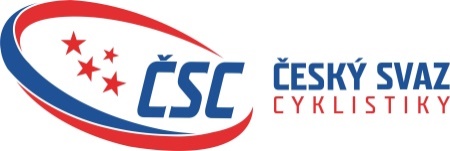 MANDÁTNÍ LÍSTEKNA VALNOU HROMADU ČESKÉHO SVAZU CYKLISTIKY, z.s.KONANÉ DNE 4.11.2020Zaslat na sekretariát ČSC nejpozději do 5.10.2020DelegátDelegátPříjmeníJménoVysílající složkaPředseda vysílající složkyPředseda vysílající složkyJménoPříjmeníPodpis